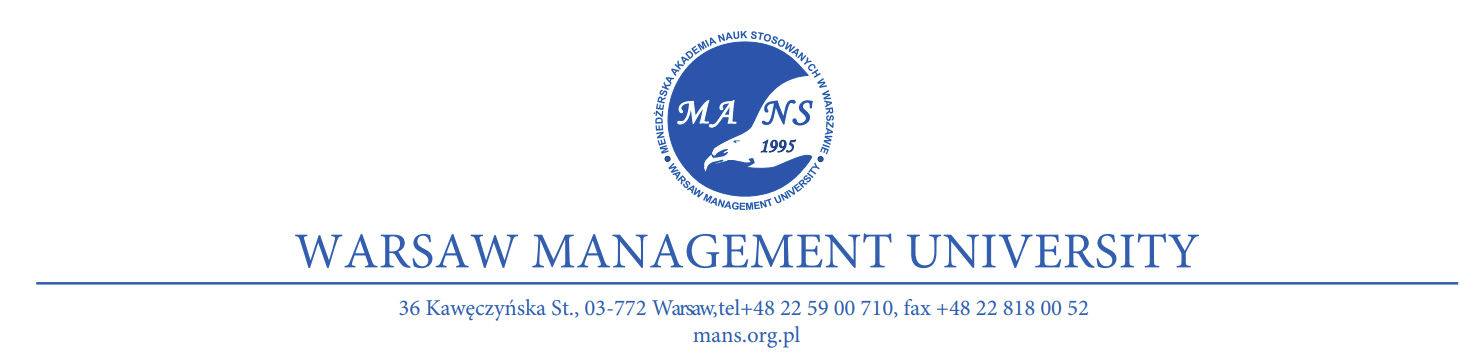 ...............................................				       Warszawa, dnia (Дата) ......................
Imię i Nazwisko (Имя Фамилия)...............................................
Nr albumu (Номер студ. билета)...............................................
Numer paszportu (Номер паспорта)   ...............................................
Rok i semestr studiów 
(Семестр и год обучения)...............................................
E-mail adress (эл.почта)                                                                                    Dziekanat Menedżerskiej Akademii Nauk Stosowanych                                                                                  w Warszawie       Podanie o duplikat legitymacji studenckiej      (Заявление на получение дубликата студенческого билета)Zwracam się z uprzejmą prośbą o wydanie mnie duplikatu legitymacji studenckiej (Обращаюсь с просьбой выдать мне дубликат студенческого билета)Z powodu (По причине): ……………………………………………………………………………………………………………………………...………………………………………………………………………………………………………………………………………………………...……………………………………………………………………………………………………...……………………….
              Podpis (Подпись)             